MAX MUSTERMANN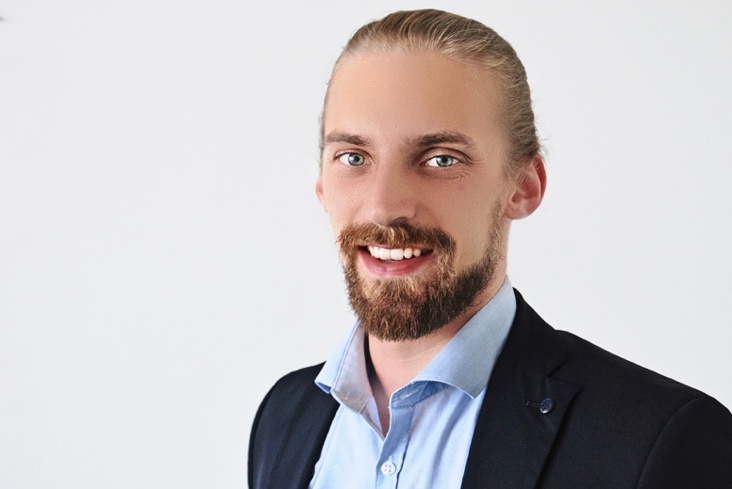 BereichsleiterKurze Stichpunkte über Ihre KenntnisseIhre ZusatzqualifikationenIhrem FachwissenIhren speziellen StärkenIhrer MotivationBERUFSERFAHRUNG
Seit 00/2020Stellenbezeichnung	Firmenname, Ort, Abteilung	Hier stehen Ihre Aufgaben, Tätigkeiten und ErfolgeHier stehen Ihre Aufgaben, Tätigkeiten und ErfolgeHier stehen Ihre Aufgaben, Tätigkeiten und Erfolge00/2020 - 00/2020	Stellenbezeichnung	Firmenname, Ort, Abteilung	Hier stehen Ihre Aufgaben, Tätigkeiten und ErfolgeHier stehen Ihre Aufgaben, Tätigkeiten und ErfolgeHier stehen Ihre Aufgaben, Tätigkeiten und Erfolge00/2020 - 00/2020	Stellenbezeichnung	Firmenname, Ort, Abteilung	Hier stehen Ihre Aufgaben, Tätigkeiten und ErfolgeHier stehen Ihre Aufgaben, Tätigkeiten und ErfolgeHier stehen Ihre Aufgaben, Tätigkeiten und ErfolgeAUSBILDUNG
00/2020 - 02/2020	Bezeichnung Studium/Ausbildung Hochschule/Firma, Ort	Schwerpunkt:	Abschlussarbeit:	Abschluss:00/2020 - 00/2020	Name der Schule (Gymnasium, Realschule, Mittelschule)	Ort	Abschluss:WEITERBILDUNG
00/2020	Bezeichnung der Weiterbildung	Zusatzinformation, Dauer der Weiterbildung00/2020				Bezeichnung der Weiterbildung	Zusatzinformation, Dauer der Weiterbildung00/2020				Bezeichnung der Weiterbildung	Zusatzinformation, Dauer der WeiterbildungENGAGEMENT
Ehrenamt/Soziales Engagement			Ehrenamt/Soziales Engagement etc.